Un buen Mantenimiento preventivoPara realizar un buen proceso de resguardo de información, se deben tomar en cuenta los siguientes puntos:Todo sistema deberá contar con la documentación de los procedimientos de resguardo y recuperación antes de entrar en producción.  Esta, será controlada por el área responsable de la Seguridad Informática para verificar que es clara, completa y contempla como mínimo la recuperación de los siguientes elementos: 
  El respaldo de los servidores importantes.  El sistema operativo y su configuración (parámetros, archivos de sistema, particiones, usuarios y grupos, etc.). Los utilitarios y paquetes de software de base necesarios para que la aplicación se ejecute. Los programas que componen la aplicación.Los archivos y/o bases de datos del sistema.Horario de ejecución de la copia de resguardo. No se pondrá en producción ningún sistema que no cumpla este requerimiento.  Todas las copias de resguardo deberán estar claramente identificadas, con etiquetas que indiquen como mínimo: 
Equipo al que pertenecen 
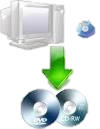 Fecha Se debe realizar periódicamente de acuerdo a las necesidades de la empresa.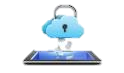 